FRAGENOTIZENWELCHE KERNBOTSCHAFT UND WELCHES PRAXISBEISPIEL MÖCHTE ICH WEITERTRAGEN?WAS BRAUCHE ICH DAFÜR / WAS MUSS ICH MITBRINGEN (ANSCHAUUNGS-MATERIAL ETC.)?WIE KANN ICH DAZU ANREGEN/ MOTIVIEREN, DAS PRAXISBEISPIEL VERBINDLICH IM UNTERRICHT EINZUSETZEN?…QUELLE UND NUTZUNGSRECHTE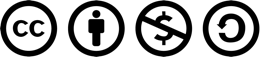 Dieses Material wurde vom PIKAS-Team für das Deutsche Zentrum für Lehrkräftebildung Mathematik (DZLM) konzipiert und kann unter der Creative Commons Lizenz BY-SA: Namensnennung – Weitergabe unter gleichen Bedingungen 4.0 International weiterverwendet werden. Das bedeutet: Alle Folien und Materialien (z. B. auch einzelne Folie oder Ausschnitte/Abbildungen) können zum Zweck der Aus- und Fortbildung unter der Bedingung heruntergeladen, verändert und genutzt werden, dass alle Quellenangaben erhalten bleiben, PIKAS als Urheber genannt (z. B. mit der Angabe der Kurz-URL) und das neu entstandene Material unter der oben genannten Lizenz weitergegeben wird.Von der Weitergabe ausgenommen sind Fotos, die erkennbar reale Personen zeigen.Bildnachweise und Zitatquellen finden sich auf den jeweiligen Folien bzw. in den Zusatzmaterialien.Diese und weitere Hinweise und Informationen zu den Nutzungsbedingungen finden Sie unter https://pikas.dzlm.de/node/1253 sowie auf der nachfolgenden Folie.Verwenden Sie:…den gesamten Foliensatz, verweisen Sie entweder zu Beginn oder am Ende des Foliensatzes mit einer Folie auf die entsprechende PIKAS-Seite, von der der Foliensatz entnommen wurde („Quelle: https://pikas.dzlm.de/node/588“)… nur Einzelfolien aus dem Foliensatz, setzen Sie den Verweis auf jede der entnommenen Folien (z. B. unten an den Folienrand „Quelle: https://pikas.dzlm.de/node/588“). …nur Teile einer Folie, setzen Sie den Verweis auf der neu erstellten Folie unter den entnommenen Teil der Originalfolie (z. B. unter ein Bild/ einen Absatz „Quelle: https://pikas.dzlm.de/node/588“).